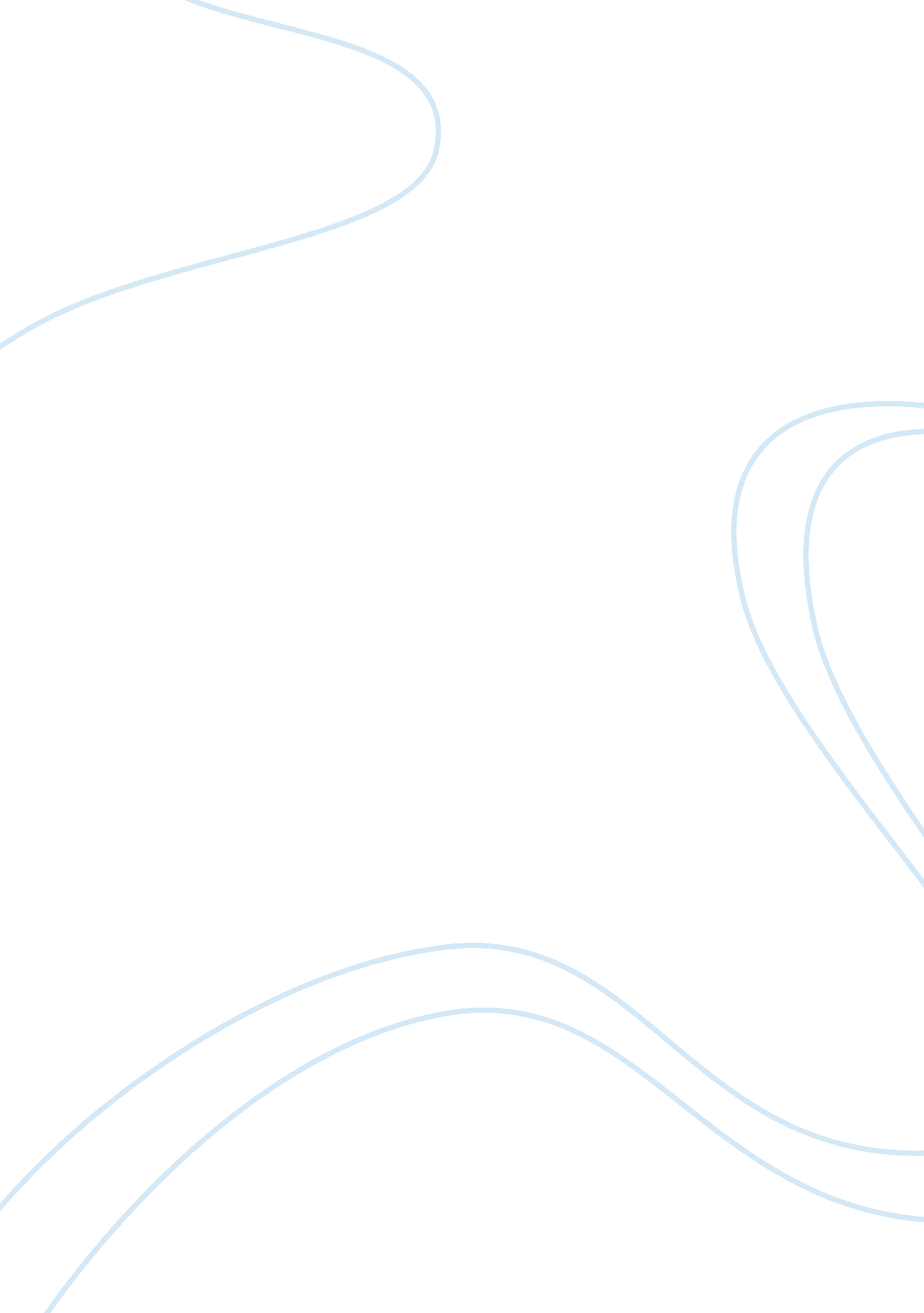 Passion in lifePsychology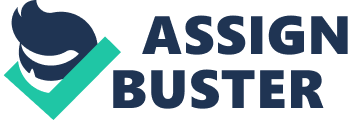 Passion is a mix of truth, authenticity, enthusiasm, and depth. The complex and yet simple nature of this uncontrollable and unbridled emotion is such that it just cannot be faked. Any act lacking sincerity, emotion, or enthusiasm just will never be able to exist in the world of the passionate. Passion exudes its own unique energy. Passion is what gives a person solace while doing what they feel so strongly about. A person becomes infatuated with certain things in life, but if there is no passion in it, the action starts to feel too monotonous. The person will eventually get fed up with it and consider all the time spent on it as wasted. However, if the very same thing is done with passion, it embraces one for life. I also a passion in my life and I deeply wish to accomplish it. I have come to realize that the driving force behind everything that I do is the intense desire to give my family a life void of strain and one that promises a better future. Everything I do is now based on this simple thought. It has become the sole reason for my efforts and every achievement that brings me closer to my dream makes me more passionate about it and even more enthusiastic. This is what brings me true joy and pleasure. I am a Filipino woman and I reside in the United States currently where I got married four years back. Philippine is not one of the most advanced or modern countries in the world and life there is several years behind the quality of life as in the United States. Having seen this difference only makes me feel more strongly about the quality of life that I desire and that I want for my family. My inspiration comes from the legendary animator and filmmaker, George Lucas, when he talks about his passion in life. Talking at the Academy of Achievement, Lucas said he had always been an underachiever during his years as a student until he found out what his passion was. He was always interested in making things and was infatuated with anthropology, but working with pictures and making movies was the thing that caught his attention.  He identified this to be the passion of his life. 